Уважаемая Светлана Вадимовна!Уважаемые члены Вологодской областной организации общероссийского профсоюза образования!Ваша организация является социально-значимой в Вологодской области, вы входите в деловую элиту нашего региона. Во все времена люди стремились оставить свой след в истории города, края, страны, запомниться добрыми делами. Сегодня, когда наша страна делает ставку на сохранение традиционной русской культуры, трудно найти более нужное, святое дело, чем помощь  родному краю в сохранении его культурного наследия.Харовская земля – это родина известного русского писателя В.И.Белова. Он похоронен в д.Тимониха Шапшинского поселения. Увековечение имени писателя в сознании ныне живущих и будущих поколений – задача харовчан. Поэтому инициативная группа вышла с предложением открыть в центре города Харовска, у библиотеки, носящей его  имя,  памятник - бюст писателю-земляку. Это позволит не только сохранить память  об известном писателе, но и украсит город дополнительным художественным объектом, который будет символизировать любовь и уважение харовчан к памяти человека, прославившего наш район. Автором памятника является заслуженный художник России, череповецкий скульптор А. М. Шебунин, известный своими работами: стелой «25-летию ЧерМК», памятниками Н.М.Рубцову (г.Вологда) и голове Череповца И.А.Милютину и др.  Стоимость памятника-бюста В.И.Белову с установкой составляет 600 тысяч рублей. Уважаемые земляки, мы просим вас оказать благотворительное пожертвование на приобретение и установку памятника  на счет «Фонда развития русской глубинки имени В.И. Белова».  Мы предоставляем вам проект памятника и будем регулярно информировать, как именно будут использованы ваши средства. Вы можете быть уверены, что каждый рубль ваших благотворительных пожертвований пойдет на благое дело.Имена всех, кто окажет благотворительную помощь, будут занесены в почетную «Книгу благодарности», в которой также будут отражены все этапы строительства памятника. В дальнейшем Книга станет экспонатом, и будет храниться в Центральной библиотеке МБУК «Харовская централизованная библиотечная система имени В.И. Белова».С уважением и благодарностью оргкомитет по установке памятника В.И. Белову«Фонд развития русской глубинки имени В.И. Белова»Дата открытия счета: 27.03.2017Счет №: 40703810300010000022Реквизиты Банка: ПАО «БАНК СГБ»ИНН 3525023780            КПП 352501001            БИК 041909786к/счет 30101810800000000786    в Отделении по Вологодской области Северо-Западного главного управления Центрального банка Российской ФедерацииОКАТО 19401000000      ОКПО 34236369            ОКОНХ 96120ОГРН Банка 1023500000160Адрес: 160001, Россия, Вологодская обл., г. Вологда, ул. Благовещенская, д. 3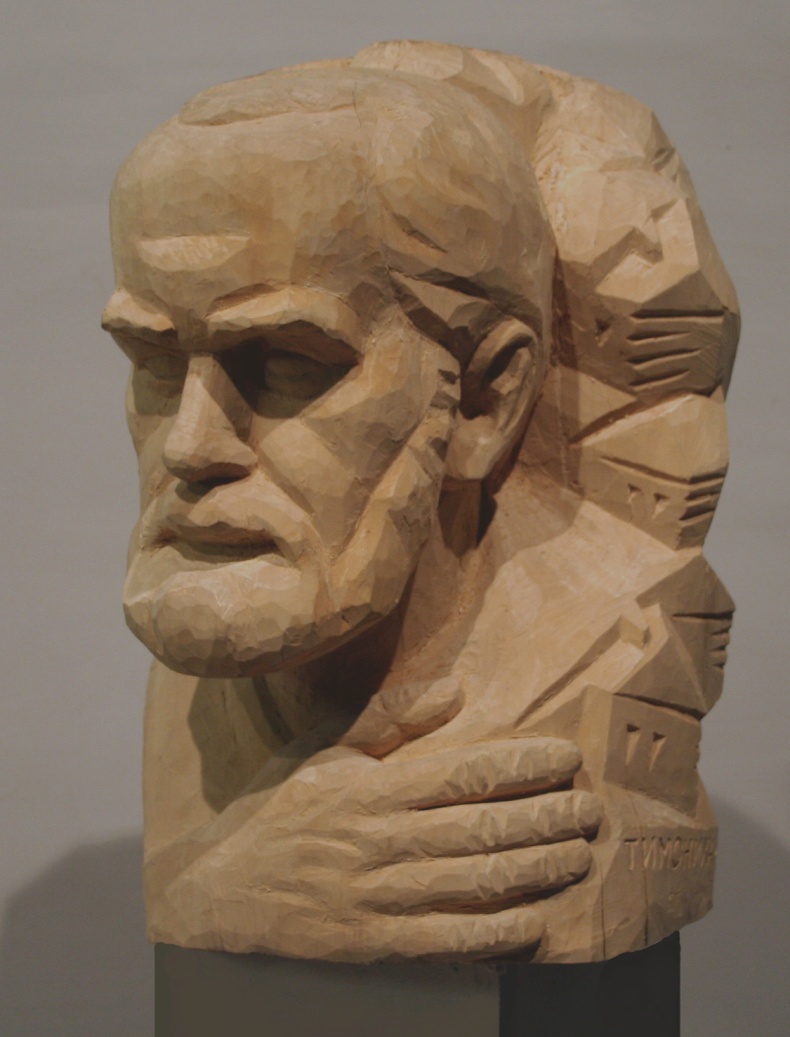 